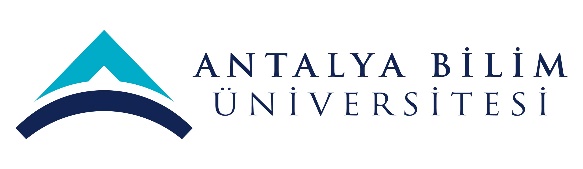 ECTS Course Description FormECTS Course Description FormECTS Course Description FormECTS Course Description FormECTS Course Description FormECTS Course Description FormECTS Course Description FormECTS Course Description FormECTS Course Description FormECTS Course Description FormECTS Course Description FormECTS Course Description FormECTS Course Description FormECTS Course Description FormPART I ( Senate Approval)PART I ( Senate Approval)PART I ( Senate Approval)PART I ( Senate Approval)PART I ( Senate Approval)PART I ( Senate Approval)PART I ( Senate Approval)PART I ( Senate Approval)PART I ( Senate Approval)PART I ( Senate Approval)PART I ( Senate Approval)PART I ( Senate Approval)PART I ( Senate Approval)PART I ( Senate Approval)PART I ( Senate Approval)PART I ( Senate Approval)PART I ( Senate Approval)PART I ( Senate Approval)PART I ( Senate Approval)Offering School  Tourism FacultyTourism FacultyTourism FacultyTourism FacultyTourism FacultyTourism FacultyTourism FacultyTourism FacultyTourism FacultyTourism FacultyTourism FacultyTourism FacultyTourism FacultyTourism FacultyTourism FacultyTourism FacultyTourism FacultyTourism FacultyOffering DepartmentGastronomy and Culinary ArtsGastronomy and Culinary ArtsGastronomy and Culinary ArtsGastronomy and Culinary ArtsGastronomy and Culinary ArtsGastronomy and Culinary ArtsGastronomy and Culinary ArtsGastronomy and Culinary ArtsGastronomy and Culinary ArtsGastronomy and Culinary ArtsGastronomy and Culinary ArtsGastronomy and Culinary ArtsGastronomy and Culinary ArtsGastronomy and Culinary ArtsGastronomy and Culinary ArtsGastronomy and Culinary ArtsGastronomy and Culinary ArtsGastronomy and Culinary ArtsProgram(s) Offered toGastronomy and Culinary ArtsGastronomy and Culinary ArtsGastronomy and Culinary ArtsGastronomy and Culinary ArtsGastronomy and Culinary ArtsGastronomy and Culinary ArtsGastronomy and Culinary ArtsGastronomy and Culinary ArtsGastronomy and Culinary ArtsGastronomy and Culinary ArtsGastronomy and Culinary ArtsGastronomy and Culinary ArtsGastronomy and Culinary ArtsMustMustMustMustMustProgram(s) Offered toProgram(s) Offered toCourse Code GAS 201GAS 201GAS 201GAS 201GAS 201GAS 201GAS 201GAS 201GAS 201GAS 201GAS 201GAS 201GAS 201GAS 201GAS 201GAS 201GAS 201GAS 201Course NameIntroduction to Culinary TechnologyIntroduction to Culinary TechnologyIntroduction to Culinary TechnologyIntroduction to Culinary TechnologyIntroduction to Culinary TechnologyIntroduction to Culinary TechnologyIntroduction to Culinary TechnologyIntroduction to Culinary TechnologyIntroduction to Culinary TechnologyIntroduction to Culinary TechnologyIntroduction to Culinary TechnologyIntroduction to Culinary TechnologyIntroduction to Culinary TechnologyIntroduction to Culinary TechnologyIntroduction to Culinary TechnologyIntroduction to Culinary TechnologyIntroduction to Culinary TechnologyIntroduction to Culinary TechnologyLanguage of InstructionEnglishEnglishEnglishEnglishEnglishEnglishEnglishEnglishEnglishEnglishEnglishEnglishEnglishEnglishEnglishEnglishEnglishEnglishType of CourseLectureLectureLectureLectureLectureLectureLectureLectureLectureLectureLectureLectureLectureLectureLectureLectureLectureLectureLevel of CourseUndergraduateUndergraduateUndergraduateUndergraduateUndergraduateUndergraduateUndergraduateUndergraduateUndergraduateUndergraduateUndergraduateUndergraduateUndergraduateUndergraduateUndergraduateUndergraduateUndergraduateUndergraduateHours per WeekLecture:1Lecture:1Lecture:1Lecture:1Lecture:1Laboratory: 2Laboratory: 2Laboratory: 2Laboratory: 2Recitation: Recitation: Practical:  Practical:  Practical:  Studio: Studio: Other: Other: ECTS Credit555555555555555555Grading ModeLetter GradeLetter GradeLetter GradeLetter GradeLetter GradeLetter GradeLetter GradeLetter GradeLetter GradeLetter GradeLetter GradeLetter GradeLetter GradeLetter GradeLetter GradeLetter GradeLetter GradeLetter GradePre-requisitesN/AN/AN/AN/AN/AN/AN/AN/AN/AN/AN/AN/AN/AN/AN/AN/AN/AN/ACo-requisitesN/AN/AN/AN/AN/AN/AN/AN/AN/AN/AN/AN/AN/AN/AN/AN/AN/AN/ARegistration RestrictionN/AN/AN/AN/AN/AN/AN/AN/AN/AN/AN/AN/AN/AN/AN/AN/AN/AN/AEducational ObjectiveDefining catering and food production systems. Learning the differences between catering, and food production systems. Learning personal and kitchen hygiene, learning the use of kitchen equipment and organization. Introduction to knives and cutting techniques.Defining catering and food production systems. Learning the differences between catering, and food production systems. Learning personal and kitchen hygiene, learning the use of kitchen equipment and organization. Introduction to knives and cutting techniques.Defining catering and food production systems. Learning the differences between catering, and food production systems. Learning personal and kitchen hygiene, learning the use of kitchen equipment and organization. Introduction to knives and cutting techniques.Defining catering and food production systems. Learning the differences between catering, and food production systems. Learning personal and kitchen hygiene, learning the use of kitchen equipment and organization. Introduction to knives and cutting techniques.Defining catering and food production systems. Learning the differences between catering, and food production systems. Learning personal and kitchen hygiene, learning the use of kitchen equipment and organization. Introduction to knives and cutting techniques.Defining catering and food production systems. Learning the differences between catering, and food production systems. Learning personal and kitchen hygiene, learning the use of kitchen equipment and organization. Introduction to knives and cutting techniques.Defining catering and food production systems. Learning the differences between catering, and food production systems. Learning personal and kitchen hygiene, learning the use of kitchen equipment and organization. Introduction to knives and cutting techniques.Defining catering and food production systems. Learning the differences between catering, and food production systems. Learning personal and kitchen hygiene, learning the use of kitchen equipment and organization. Introduction to knives and cutting techniques.Defining catering and food production systems. Learning the differences between catering, and food production systems. Learning personal and kitchen hygiene, learning the use of kitchen equipment and organization. Introduction to knives and cutting techniques.Defining catering and food production systems. Learning the differences between catering, and food production systems. Learning personal and kitchen hygiene, learning the use of kitchen equipment and organization. Introduction to knives and cutting techniques.Defining catering and food production systems. Learning the differences between catering, and food production systems. Learning personal and kitchen hygiene, learning the use of kitchen equipment and organization. Introduction to knives and cutting techniques.Defining catering and food production systems. Learning the differences between catering, and food production systems. Learning personal and kitchen hygiene, learning the use of kitchen equipment and organization. Introduction to knives and cutting techniques.Defining catering and food production systems. Learning the differences between catering, and food production systems. Learning personal and kitchen hygiene, learning the use of kitchen equipment and organization. Introduction to knives and cutting techniques.Defining catering and food production systems. Learning the differences between catering, and food production systems. Learning personal and kitchen hygiene, learning the use of kitchen equipment and organization. Introduction to knives and cutting techniques.Defining catering and food production systems. Learning the differences between catering, and food production systems. Learning personal and kitchen hygiene, learning the use of kitchen equipment and organization. Introduction to knives and cutting techniques.Defining catering and food production systems. Learning the differences between catering, and food production systems. Learning personal and kitchen hygiene, learning the use of kitchen equipment and organization. Introduction to knives and cutting techniques.Defining catering and food production systems. Learning the differences between catering, and food production systems. Learning personal and kitchen hygiene, learning the use of kitchen equipment and organization. Introduction to knives and cutting techniques.Defining catering and food production systems. Learning the differences between catering, and food production systems. Learning personal and kitchen hygiene, learning the use of kitchen equipment and organization. Introduction to knives and cutting techniques.Course DescriptionIntroduction to catering and food production systems. Basic kitchen techniques, equipment use, cutting techniques and theoretical courses and complementary laboratory applications.Introduction to catering and food production systems. Basic kitchen techniques, equipment use, cutting techniques and theoretical courses and complementary laboratory applications.Introduction to catering and food production systems. Basic kitchen techniques, equipment use, cutting techniques and theoretical courses and complementary laboratory applications.Introduction to catering and food production systems. Basic kitchen techniques, equipment use, cutting techniques and theoretical courses and complementary laboratory applications.Introduction to catering and food production systems. Basic kitchen techniques, equipment use, cutting techniques and theoretical courses and complementary laboratory applications.Introduction to catering and food production systems. Basic kitchen techniques, equipment use, cutting techniques and theoretical courses and complementary laboratory applications.Introduction to catering and food production systems. Basic kitchen techniques, equipment use, cutting techniques and theoretical courses and complementary laboratory applications.Introduction to catering and food production systems. Basic kitchen techniques, equipment use, cutting techniques and theoretical courses and complementary laboratory applications.Introduction to catering and food production systems. Basic kitchen techniques, equipment use, cutting techniques and theoretical courses and complementary laboratory applications.Introduction to catering and food production systems. Basic kitchen techniques, equipment use, cutting techniques and theoretical courses and complementary laboratory applications.Introduction to catering and food production systems. Basic kitchen techniques, equipment use, cutting techniques and theoretical courses and complementary laboratory applications.Introduction to catering and food production systems. Basic kitchen techniques, equipment use, cutting techniques and theoretical courses and complementary laboratory applications.Introduction to catering and food production systems. Basic kitchen techniques, equipment use, cutting techniques and theoretical courses and complementary laboratory applications.Introduction to catering and food production systems. Basic kitchen techniques, equipment use, cutting techniques and theoretical courses and complementary laboratory applications.Introduction to catering and food production systems. Basic kitchen techniques, equipment use, cutting techniques and theoretical courses and complementary laboratory applications.Introduction to catering and food production systems. Basic kitchen techniques, equipment use, cutting techniques and theoretical courses and complementary laboratory applications.Introduction to catering and food production systems. Basic kitchen techniques, equipment use, cutting techniques and theoretical courses and complementary laboratory applications.Introduction to catering and food production systems. Basic kitchen techniques, equipment use, cutting techniques and theoretical courses and complementary laboratory applications.LO1LO1LO1Recognizes and knows the differences between catering and food production systems.Recognizes and knows the differences between catering and food production systems.Recognizes and knows the differences between catering and food production systems.Recognizes and knows the differences between catering and food production systems.Recognizes and knows the differences between catering and food production systems.Recognizes and knows the differences between catering and food production systems.Recognizes and knows the differences between catering and food production systems.Recognizes and knows the differences between catering and food production systems.Recognizes and knows the differences between catering and food production systems.Recognizes and knows the differences between catering and food production systems.Recognizes and knows the differences between catering and food production systems.Recognizes and knows the differences between catering and food production systems.Recognizes and knows the differences between catering and food production systems.Recognizes and knows the differences between catering and food production systems.Recognizes and knows the differences between catering and food production systems.LO2LO2LO2Knows the importance of personal hygiene and applies it in the kitchen. Recognizes the kitchen equipment and implements the knowledge.Knows the importance of personal hygiene and applies it in the kitchen. Recognizes the kitchen equipment and implements the knowledge.Knows the importance of personal hygiene and applies it in the kitchen. Recognizes the kitchen equipment and implements the knowledge.Knows the importance of personal hygiene and applies it in the kitchen. Recognizes the kitchen equipment and implements the knowledge.Knows the importance of personal hygiene and applies it in the kitchen. Recognizes the kitchen equipment and implements the knowledge.Knows the importance of personal hygiene and applies it in the kitchen. Recognizes the kitchen equipment and implements the knowledge.Knows the importance of personal hygiene and applies it in the kitchen. Recognizes the kitchen equipment and implements the knowledge.Knows the importance of personal hygiene and applies it in the kitchen. Recognizes the kitchen equipment and implements the knowledge.Knows the importance of personal hygiene and applies it in the kitchen. Recognizes the kitchen equipment and implements the knowledge.Knows the importance of personal hygiene and applies it in the kitchen. Recognizes the kitchen equipment and implements the knowledge.Knows the importance of personal hygiene and applies it in the kitchen. Recognizes the kitchen equipment and implements the knowledge.Knows the importance of personal hygiene and applies it in the kitchen. Recognizes the kitchen equipment and implements the knowledge.Knows the importance of personal hygiene and applies it in the kitchen. Recognizes the kitchen equipment and implements the knowledge.Knows the importance of personal hygiene and applies it in the kitchen. Recognizes the kitchen equipment and implements the knowledge.Knows the importance of personal hygiene and applies it in the kitchen. Recognizes the kitchen equipment and implements the knowledge.LO3LO3LO3Knows how to use knives and applies cutting techniques.Knows how to use knives and applies cutting techniques.Knows how to use knives and applies cutting techniques.Knows how to use knives and applies cutting techniques.Knows how to use knives and applies cutting techniques.Knows how to use knives and applies cutting techniques.Knows how to use knives and applies cutting techniques.Knows how to use knives and applies cutting techniques.Knows how to use knives and applies cutting techniques.Knows how to use knives and applies cutting techniques.Knows how to use knives and applies cutting techniques.Knows how to use knives and applies cutting techniques.Knows how to use knives and applies cutting techniques.Knows how to use knives and applies cutting techniques.Knows how to use knives and applies cutting techniques.LO4LO4LO4Knows mis-en-place and knows how to prepare a station.Knows mis-en-place and knows how to prepare a station.Knows mis-en-place and knows how to prepare a station.Knows mis-en-place and knows how to prepare a station.Knows mis-en-place and knows how to prepare a station.Knows mis-en-place and knows how to prepare a station.Knows mis-en-place and knows how to prepare a station.Knows mis-en-place and knows how to prepare a station.Knows mis-en-place and knows how to prepare a station.Knows mis-en-place and knows how to prepare a station.Knows mis-en-place and knows how to prepare a station.Knows mis-en-place and knows how to prepare a station.Knows mis-en-place and knows how to prepare a station.Knows mis-en-place and knows how to prepare a station.Knows mis-en-place and knows how to prepare a station.LO5LO5LO5Knows the basic cooking techniques and knows how to prepare stocks.Knows the basic cooking techniques and knows how to prepare stocks.Knows the basic cooking techniques and knows how to prepare stocks.Knows the basic cooking techniques and knows how to prepare stocks.Knows the basic cooking techniques and knows how to prepare stocks.Knows the basic cooking techniques and knows how to prepare stocks.Knows the basic cooking techniques and knows how to prepare stocks.Knows the basic cooking techniques and knows how to prepare stocks.Knows the basic cooking techniques and knows how to prepare stocks.Knows the basic cooking techniques and knows how to prepare stocks.Knows the basic cooking techniques and knows how to prepare stocks.Knows the basic cooking techniques and knows how to prepare stocks.Knows the basic cooking techniques and knows how to prepare stocks.Knows the basic cooking techniques and knows how to prepare stocks.Knows the basic cooking techniques and knows how to prepare stocks.LO6LO6LO6Gets involved in team work.Gets involved in team work.Gets involved in team work.Gets involved in team work.Gets involved in team work.Gets involved in team work.Gets involved in team work.Gets involved in team work.Gets involved in team work.Gets involved in team work.Gets involved in team work.Gets involved in team work.Gets involved in team work.Gets involved in team work.Gets involved in team work.PART II ( Faculty Board Approval)PART II ( Faculty Board Approval)PART II ( Faculty Board Approval)PART II ( Faculty Board Approval)PART II ( Faculty Board Approval)PART II ( Faculty Board Approval)PART II ( Faculty Board Approval)PART II ( Faculty Board Approval)PART II ( Faculty Board Approval)PART II ( Faculty Board Approval)PART II ( Faculty Board Approval)PART II ( Faculty Board Approval)PART II ( Faculty Board Approval)PART II ( Faculty Board Approval)PART II ( Faculty Board Approval)PART II ( Faculty Board Approval)PART II ( Faculty Board Approval)PART II ( Faculty Board Approval)PART II ( Faculty Board Approval)Basic Outcomes (University-wide)Basic Outcomes (University-wide)No.Program OutcomesProgram OutcomesProgram OutcomesProgram OutcomesProgram OutcomesProgram OutcomesProgram OutcomesProgram OutcomesProgram OutcomesProgram OutcomesLO1LO2LO3LO4LO5LO6Basic Outcomes (University-wide)Basic Outcomes (University-wide)PO1Ability to communicate effectively and write and present a report in Turkish and English. Ability to communicate effectively and write and present a report in Turkish and English. Ability to communicate effectively and write and present a report in Turkish and English. Ability to communicate effectively and write and present a report in Turkish and English. Ability to communicate effectively and write and present a report in Turkish and English. Ability to communicate effectively and write and present a report in Turkish and English. Ability to communicate effectively and write and present a report in Turkish and English. Ability to communicate effectively and write and present a report in Turkish and English. Ability to communicate effectively and write and present a report in Turkish and English. Ability to communicate effectively and write and present a report in Turkish and English. XBasic Outcomes (University-wide)Basic Outcomes (University-wide)PO2Ability to work individually, and in intra-disciplinary and multi-disciplinary teams.Ability to work individually, and in intra-disciplinary and multi-disciplinary teams.Ability to work individually, and in intra-disciplinary and multi-disciplinary teams.Ability to work individually, and in intra-disciplinary and multi-disciplinary teams.Ability to work individually, and in intra-disciplinary and multi-disciplinary teams.Ability to work individually, and in intra-disciplinary and multi-disciplinary teams.Ability to work individually, and in intra-disciplinary and multi-disciplinary teams.Ability to work individually, and in intra-disciplinary and multi-disciplinary teams.Ability to work individually, and in intra-disciplinary and multi-disciplinary teams.Ability to work individually, and in intra-disciplinary and multi-disciplinary teams.XXBasic Outcomes (University-wide)Basic Outcomes (University-wide)PO3Recognition of the need for life-long learning and ability to access information , follow developments in science and technology, and continually reinvent oneself.Recognition of the need for life-long learning and ability to access information , follow developments in science and technology, and continually reinvent oneself.Recognition of the need for life-long learning and ability to access information , follow developments in science and technology, and continually reinvent oneself.Recognition of the need for life-long learning and ability to access information , follow developments in science and technology, and continually reinvent oneself.Recognition of the need for life-long learning and ability to access information , follow developments in science and technology, and continually reinvent oneself.Recognition of the need for life-long learning and ability to access information , follow developments in science and technology, and continually reinvent oneself.Recognition of the need for life-long learning and ability to access information , follow developments in science and technology, and continually reinvent oneself.Recognition of the need for life-long learning and ability to access information , follow developments in science and technology, and continually reinvent oneself.Recognition of the need for life-long learning and ability to access information , follow developments in science and technology, and continually reinvent oneself.Recognition of the need for life-long learning and ability to access information , follow developments in science and technology, and continually reinvent oneself.XXXBasic Outcomes (University-wide)Basic Outcomes (University-wide)PO4Knowledge of project management, risk management, innovation and change management, entrepreneurship, and sustainable development.Knowledge of project management, risk management, innovation and change management, entrepreneurship, and sustainable development.Knowledge of project management, risk management, innovation and change management, entrepreneurship, and sustainable development.Knowledge of project management, risk management, innovation and change management, entrepreneurship, and sustainable development.Knowledge of project management, risk management, innovation and change management, entrepreneurship, and sustainable development.Knowledge of project management, risk management, innovation and change management, entrepreneurship, and sustainable development.Knowledge of project management, risk management, innovation and change management, entrepreneurship, and sustainable development.Knowledge of project management, risk management, innovation and change management, entrepreneurship, and sustainable development.Knowledge of project management, risk management, innovation and change management, entrepreneurship, and sustainable development.Knowledge of project management, risk management, innovation and change management, entrepreneurship, and sustainable development.XBasic Outcomes (University-wide)Basic Outcomes (University-wide)PO5Awareness of sectors and ability to prepare a business plan.Awareness of sectors and ability to prepare a business plan.Awareness of sectors and ability to prepare a business plan.Awareness of sectors and ability to prepare a business plan.Awareness of sectors and ability to prepare a business plan.Awareness of sectors and ability to prepare a business plan.Awareness of sectors and ability to prepare a business plan.Awareness of sectors and ability to prepare a business plan.Awareness of sectors and ability to prepare a business plan.Awareness of sectors and ability to prepare a business plan.XXBasic Outcomes (University-wide)Basic Outcomes (University-wide)PO6Understanding of professional and ethical responsibility and demonstrating ethical behavior.Understanding of professional and ethical responsibility and demonstrating ethical behavior.Understanding of professional and ethical responsibility and demonstrating ethical behavior.Understanding of professional and ethical responsibility and demonstrating ethical behavior.Understanding of professional and ethical responsibility and demonstrating ethical behavior.Understanding of professional and ethical responsibility and demonstrating ethical behavior.Understanding of professional and ethical responsibility and demonstrating ethical behavior.Understanding of professional and ethical responsibility and demonstrating ethical behavior.Understanding of professional and ethical responsibility and demonstrating ethical behavior.Understanding of professional and ethical responsibility and demonstrating ethical behavior.XXXFaculty Specific OutcomesFaculty Specific OutcomesPO7Faculty Specific OutcomesFaculty Specific OutcomesPO8Faculty Specific OutcomesFaculty Specific OutcomesPO9Faculty Specific OutcomesFaculty Specific OutcomesPO10Faculty Specific OutcomesFaculty Specific OutcomesPO11Faculty Specific OutcomesFaculty Specific OutcomesPO12Discipline Specific Outcomes (program)Discipline Specific Outcomes (program)PO13Discipline Specific Outcomes (program)Discipline Specific Outcomes (program)PO14Discipline Specific Outcomes (program)Discipline Specific Outcomes (program)PO15Discipline Specific Outcomes (program)Discipline Specific Outcomes (program)PO16Discipline Specific Outcomes (program)Discipline Specific Outcomes (program)PO17Discipline Specific Outcomes (program)Discipline Specific Outcomes (program)PO18Specialization Specific OutcomesSpecialization Specific OutcomesPO N….Course Subjects, Contribution of Course Subjects to Learning Outcomes, and Methods for Assessing Learning of Course SubjectsCourse Subjects, Contribution of Course Subjects to Learning Outcomes, and Methods for Assessing Learning of Course SubjectsSubjectsWeekWeekWeekWeekLO1LO2LO3LO4LO5LO6Course Subjects, Contribution of Course Subjects to Learning Outcomes, and Methods for Assessing Learning of Course SubjectsCourse Subjects, Contribution of Course Subjects to Learning Outcomes, and Methods for Assessing Learning of Course SubjectsS11111OrientationOrientationOrientationOrientationOrientationOrientationA2Course Subjects, Contribution of Course Subjects to Learning Outcomes, and Methods for Assessing Learning of Course SubjectsCourse Subjects, Contribution of Course Subjects to Learning Outcomes, and Methods for Assessing Learning of Course SubjectsS22222Catering industry, business types, kitchen orientationCatering industry, business types, kitchen orientationCatering industry, business types, kitchen orientationCatering industry, business types, kitchen orientationCatering industry, business types, kitchen orientationCatering industry, business types, kitchen orientationA2Course Subjects, Contribution of Course Subjects to Learning Outcomes, and Methods for Assessing Learning of Course SubjectsCourse Subjects, Contribution of Course Subjects to Learning Outcomes, and Methods for Assessing Learning of Course SubjectsS33333Hygiene, the brigade system, knives, mise en place, knife techniquesHygiene, the brigade system, knives, mise en place, knife techniquesHygiene, the brigade system, knives, mise en place, knife techniquesHygiene, the brigade system, knives, mise en place, knife techniquesHygiene, the brigade system, knives, mise en place, knife techniquesHygiene, the brigade system, knives, mise en place, knife techniquesA1, A7, A8Course Subjects, Contribution of Course Subjects to Learning Outcomes, and Methods for Assessing Learning of Course SubjectsCourse Subjects, Contribution of Course Subjects to Learning Outcomes, and Methods for Assessing Learning of Course SubjectsS44444Professionalism, teamwork, mise en place, spices, introduction tocutting techniquesProfessionalism, teamwork, mise en place, spices, introduction tocutting techniquesProfessionalism, teamwork, mise en place, spices, introduction tocutting techniquesProfessionalism, teamwork, mise en place, spices, introduction tocutting techniquesProfessionalism, teamwork, mise en place, spices, introduction tocutting techniquesProfessionalism, teamwork, mise en place, spices, introduction tocutting techniquesA2A1, A7, A8Course Subjects, Contribution of Course Subjects to Learning Outcomes, and Methods for Assessing Learning of Course SubjectsCourse Subjects, Contribution of Course Subjects to Learning Outcomes, and Methods for Assessing Learning of Course SubjectsS55555Mise en place, time management, writing recepies to laboratorynotebook, the introduction of fresh spices, mayonnaise making,cutting techniquesMise en place, time management, writing recepies to laboratorynotebook, the introduction of fresh spices, mayonnaise making,cutting techniquesMise en place, time management, writing recepies to laboratorynotebook, the introduction of fresh spices, mayonnaise making,cutting techniquesMise en place, time management, writing recepies to laboratorynotebook, the introduction of fresh spices, mayonnaise making,cutting techniquesMise en place, time management, writing recepies to laboratorynotebook, the introduction of fresh spices, mayonnaise making,cutting techniquesMise en place, time management, writing recepies to laboratorynotebook, the introduction of fresh spices, mayonnaise making,cutting techniquesA2A1, A7, A8Course Subjects, Contribution of Course Subjects to Learning Outcomes, and Methods for Assessing Learning of Course SubjectsCourse Subjects, Contribution of Course Subjects to Learning Outcomes, and Methods for Assessing Learning of Course SubjectsS66666Mise en place, time management, recipes, laboratory notebook,introduction to vegetables, making mashed potatoesMise en place, time management, recipes, laboratory notebook,introduction to vegetables, making mashed potatoesMise en place, time management, recipes, laboratory notebook,introduction to vegetables, making mashed potatoesMise en place, time management, recipes, laboratory notebook,introduction to vegetables, making mashed potatoesMise en place, time management, recipes, laboratory notebook,introduction to vegetables, making mashed potatoesMise en place, time management, recipes, laboratory notebook,introduction to vegetables, making mashed potatoesA1, A7, A8Course Subjects, Contribution of Course Subjects to Learning Outcomes, and Methods for Assessing Learning of Course SubjectsCourse Subjects, Contribution of Course Subjects to Learning Outcomes, and Methods for Assessing Learning of Course SubjectsS77777Heat and food relationship, oils, cooking techniques, vegetable stock,making clarified butter, cutting techniquesHeat and food relationship, oils, cooking techniques, vegetable stock,making clarified butter, cutting techniquesHeat and food relationship, oils, cooking techniques, vegetable stock,making clarified butter, cutting techniquesHeat and food relationship, oils, cooking techniques, vegetable stock,making clarified butter, cutting techniquesHeat and food relationship, oils, cooking techniques, vegetable stock,making clarified butter, cutting techniquesHeat and food relationship, oils, cooking techniques, vegetable stock,making clarified butter, cutting techniquesA1, A7, A8Course Subjects, Contribution of Course Subjects to Learning Outcomes, and Methods for Assessing Learning of Course SubjectsCourse Subjects, Contribution of Course Subjects to Learning Outcomes, and Methods for Assessing Learning of Course SubjectsS88888Cooking techniques, cooking eggs, Hollandaise SauceCooking techniques, cooking eggs, Hollandaise SauceCooking techniques, cooking eggs, Hollandaise SauceCooking techniques, cooking eggs, Hollandaise SauceCooking techniques, cooking eggs, Hollandaise SauceCooking techniques, cooking eggs, Hollandaise SauceCourse Subjects, Contribution of Course Subjects to Learning Outcomes, and Methods for Assessing Learning of Course SubjectsCourse Subjects, Contribution of Course Subjects to Learning Outcomes, and Methods for Assessing Learning of Course SubjectsS99999Midterm ExamMidterm ExamMidterm ExamMidterm ExamMidterm ExamMidterm ExamA1A1A1A1A1A1Course Subjects, Contribution of Course Subjects to Learning Outcomes, and Methods for Assessing Learning of Course SubjectsCourse Subjects, Contribution of Course Subjects to Learning Outcomes, and Methods for Assessing Learning of Course SubjectsS1010101010Recipe reading and comprehension, cutting techniques, concassetomatoes, salsa sauceRecipe reading and comprehension, cutting techniques, concassetomatoes, salsa sauceRecipe reading and comprehension, cutting techniques, concassetomatoes, salsa sauceRecipe reading and comprehension, cutting techniques, concassetomatoes, salsa sauceRecipe reading and comprehension, cutting techniques, concassetomatoes, salsa sauceRecipe reading and comprehension, cutting techniques, concassetomatoes, salsa sauceCourse Subjects, Contribution of Course Subjects to Learning Outcomes, and Methods for Assessing Learning of Course SubjectsCourse Subjects, Contribution of Course Subjects to Learning Outcomes, and Methods for Assessing Learning of Course SubjectsS1111111111Kitchen design, cutting techniques, fruit saladKitchen design, cutting techniques, fruit saladKitchen design, cutting techniques, fruit saladKitchen design, cutting techniques, fruit saladKitchen design, cutting techniques, fruit saladKitchen design, cutting techniques, fruit saladA1, A8A1, A8Course Subjects, Contribution of Course Subjects to Learning Outcomes, and Methods for Assessing Learning of Course SubjectsCourse Subjects, Contribution of Course Subjects to Learning Outcomes, and Methods for Assessing Learning of Course SubjectsS1212121212Menu definition, chicken cutting techniques and making chickenstockMenu definition, chicken cutting techniques and making chickenstockMenu definition, chicken cutting techniques and making chickenstockMenu definition, chicken cutting techniques and making chickenstockMenu definition, chicken cutting techniques and making chickenstockMenu definition, chicken cutting techniques and making chickenstockA1, A8A2Course Subjects, Contribution of Course Subjects to Learning Outcomes, and Methods for Assessing Learning of Course SubjectsCourse Subjects, Contribution of Course Subjects to Learning Outcomes, and Methods for Assessing Learning of Course SubjectsS1313131313Removing fish fillets, fish stock preparation, preparing vinegratteRemoving fish fillets, fish stock preparation, preparing vinegratteRemoving fish fillets, fish stock preparation, preparing vinegratteRemoving fish fillets, fish stock preparation, preparing vinegratteRemoving fish fillets, fish stock preparation, preparing vinegratteRemoving fish fillets, fish stock preparation, preparing vinegratteA1, A8Course Subjects, Contribution of Course Subjects to Learning Outcomes, and Methods for Assessing Learning of Course SubjectsCourse Subjects, Contribution of Course Subjects to Learning Outcomes, and Methods for Assessing Learning of Course SubjectsS1414141414Kitchen preparations, clarified butter, croutons, whisking egg whitesKitchen preparations, clarified butter, croutons, whisking egg whitesKitchen preparations, clarified butter, croutons, whisking egg whitesKitchen preparations, clarified butter, croutons, whisking egg whitesKitchen preparations, clarified butter, croutons, whisking egg whitesKitchen preparations, clarified butter, croutons, whisking egg whitesA1, A8Assessment Methods, Weight in Course Grade, Implementation and Make-Up Rules Assessment Methods, Weight in Course Grade, Implementation and Make-Up Rules No.TypeTypeTypeTypeTypeTypeWeightWeightImplementation RuleImplementation RuleImplementation RuleMake-Up RuleMake-Up RuleMake-Up RuleMake-Up RuleMake-Up RuleAssessment Methods, Weight in Course Grade, Implementation and Make-Up Rules Assessment Methods, Weight in Course Grade, Implementation and Make-Up Rules A1ExamExamExamExamExamExam25%40%25%40%MidtermFinalMidtermFinalMidtermFinal-----Assessment Methods, Weight in Course Grade, Implementation and Make-Up Rules Assessment Methods, Weight in Course Grade, Implementation and Make-Up Rules A2QuizQuizQuizQuizQuizQuiz10%10%--------Assessment Methods, Weight in Course Grade, Implementation and Make-Up Rules Assessment Methods, Weight in Course Grade, Implementation and Make-Up Rules A3HomeworkHomeworkHomeworkHomeworkHomeworkHomework----------Assessment Methods, Weight in Course Grade, Implementation and Make-Up Rules Assessment Methods, Weight in Course Grade, Implementation and Make-Up Rules A4ProjectProjectProjectProjectProjectProject----------Assessment Methods, Weight in Course Grade, Implementation and Make-Up Rules Assessment Methods, Weight in Course Grade, Implementation and Make-Up Rules A5ReportReportReportReportReportReport----------Assessment Methods, Weight in Course Grade, Implementation and Make-Up Rules Assessment Methods, Weight in Course Grade, Implementation and Make-Up Rules A6PresentationPresentationPresentationPresentationPresentationPresentation----------Assessment Methods, Weight in Course Grade, Implementation and Make-Up Rules Assessment Methods, Weight in Course Grade, Implementation and Make-Up Rules A7Attendance/ InteractionAttendance/ InteractionAttendance/ InteractionAttendance/ InteractionAttendance/ InteractionAttendance/ Interaction5%5%--------Assessment Methods, Weight in Course Grade, Implementation and Make-Up Rules Assessment Methods, Weight in Course Grade, Implementation and Make-Up Rules A8Class/Lab./Field WorkClass/Lab./Field WorkClass/Lab./Field WorkClass/Lab./Field WorkClass/Lab./Field WorkClass/Lab./Field Work20%20%--------Assessment Methods, Weight in Course Grade, Implementation and Make-Up Rules Assessment Methods, Weight in Course Grade, Implementation and Make-Up Rules A9OtherOtherOtherOtherOtherOther----------Assessment Methods, Weight in Course Grade, Implementation and Make-Up Rules Assessment Methods, Weight in Course Grade, Implementation and Make-Up Rules TOTALTOTALTOTALTOTALTOTALTOTALTOTAL100%100%100%100%100%100%100%100%100%100%Evidence of Achievement of Learning OutcomesEvidence of Achievement of Learning OutcomesVia discussions throughout the lectures (students’ ability to develop an argument and use evidence to support it), exams, student presentations, student term paperVia discussions throughout the lectures (students’ ability to develop an argument and use evidence to support it), exams, student presentations, student term paperVia discussions throughout the lectures (students’ ability to develop an argument and use evidence to support it), exams, student presentations, student term paperVia discussions throughout the lectures (students’ ability to develop an argument and use evidence to support it), exams, student presentations, student term paperVia discussions throughout the lectures (students’ ability to develop an argument and use evidence to support it), exams, student presentations, student term paperVia discussions throughout the lectures (students’ ability to develop an argument and use evidence to support it), exams, student presentations, student term paperVia discussions throughout the lectures (students’ ability to develop an argument and use evidence to support it), exams, student presentations, student term paperVia discussions throughout the lectures (students’ ability to develop an argument and use evidence to support it), exams, student presentations, student term paperVia discussions throughout the lectures (students’ ability to develop an argument and use evidence to support it), exams, student presentations, student term paperVia discussions throughout the lectures (students’ ability to develop an argument and use evidence to support it), exams, student presentations, student term paperVia discussions throughout the lectures (students’ ability to develop an argument and use evidence to support it), exams, student presentations, student term paperVia discussions throughout the lectures (students’ ability to develop an argument and use evidence to support it), exams, student presentations, student term paperVia discussions throughout the lectures (students’ ability to develop an argument and use evidence to support it), exams, student presentations, student term paperVia discussions throughout the lectures (students’ ability to develop an argument and use evidence to support it), exams, student presentations, student term paperVia discussions throughout the lectures (students’ ability to develop an argument and use evidence to support it), exams, student presentations, student term paperVia discussions throughout the lectures (students’ ability to develop an argument and use evidence to support it), exams, student presentations, student term paperVia discussions throughout the lectures (students’ ability to develop an argument and use evidence to support it), exams, student presentations, student term paperMethod for Determining Letter GradeMethod for Determining Letter GradeTeaching Methods, Student Work LoadTeaching Methods, Student Work LoadNoMethodMethodMethodMethodMethodExplanationExplanationExplanationExplanationExplanationExplanationExplanationExplanationExplanationHoursHoursTeaching Methods, Student Work LoadTeaching Methods, Student Work LoadTime applied by instructorTime applied by instructorTime applied by instructorTime applied by instructorTime applied by instructorTime applied by instructorTime applied by instructorTime applied by instructorTime applied by instructorTime applied by instructorTime applied by instructorTime applied by instructorTime applied by instructorTime applied by instructorTime applied by instructorTime applied by instructorTime applied by instructorTeaching Methods, Student Work LoadTeaching Methods, Student Work Load1LectureLectureLectureLectureLecturePreparation for the lecture notes, slides etcPreparation for the lecture notes, slides etcPreparation for the lecture notes, slides etcPreparation for the lecture notes, slides etcPreparation for the lecture notes, slides etcPreparation for the lecture notes, slides etcPreparation for the lecture notes, slides etcPreparation for the lecture notes, slides etcPreparation for the lecture notes, slides etc14x3=4214x3=42Teaching Methods, Student Work LoadTeaching Methods, Student Work Load2Interactive LectureInteractive LectureInteractive LectureInteractive LectureInteractive LectureDelivering presentations for the lecturesDelivering presentations for the lecturesDelivering presentations for the lecturesDelivering presentations for the lecturesDelivering presentations for the lecturesDelivering presentations for the lecturesDelivering presentations for the lecturesDelivering presentations for the lecturesDelivering presentations for the lectures--Teaching Methods, Student Work LoadTeaching Methods, Student Work Load3RecitationRecitationRecitationRecitationRecitation-----------Teaching Methods, Student Work LoadTeaching Methods, Student Work Load4LaboratoryLaboratoryLaboratoryLaboratoryLaboratory---------8x10=808x10=80Teaching Methods, Student Work LoadTeaching Methods, Student Work Load5PracticalPracticalPracticalPracticalPractical-----------Teaching Methods, Student Work LoadTeaching Methods, Student Work Load6Field WorkField WorkField WorkField WorkField Work-----------Teaching Methods, Student Work LoadTeaching Methods, Student Work LoadTime expected to be allocated by studentTime expected to be allocated by studentTime expected to be allocated by studentTime expected to be allocated by studentTime expected to be allocated by studentTime expected to be allocated by studentTime expected to be allocated by studentTime expected to be allocated by studentTime expected to be allocated by studentTime expected to be allocated by studentTime expected to be allocated by studentTime expected to be allocated by studentTime expected to be allocated by studentTime expected to be allocated by studentTime expected to be allocated by studentTime expected to be allocated by studentTime expected to be allocated by studentTeaching Methods, Student Work LoadTeaching Methods, Student Work Load7ProjectProjectProjectProjectProject-----------Teaching Methods, Student Work LoadTeaching Methods, Student Work Load8HomeworkHomeworkHomeworkHomeworkHomework---------Teaching Methods, Student Work LoadTeaching Methods, Student Work Load9Pre-class Learning of Course Material Pre-class Learning of Course Material Pre-class Learning of Course Material Pre-class Learning of Course Material Pre-class Learning of Course Material ---------1x5=51x5=5Teaching Methods, Student Work LoadTeaching Methods, Student Work Load10Review of Course MaterialReview of Course MaterialReview of Course MaterialReview of Course MaterialReview of Course Material---------1x10=101x10=10Teaching Methods, Student Work LoadTeaching Methods, Student Work Load11StudioStudioStudioStudioStudio---------Teaching Methods, Student Work LoadTeaching Methods, Student Work Load12Office HourOffice HourOffice HourOffice HourOffice Hour---------Teaching Methods, Student Work LoadTeaching Methods, Student Work LoadTOTALTOTALTOTALTOTALTOTALTOTAL137137137137137137137137137137137IV. PARTIV. PARTIV. PARTIV. PARTIV. PARTIV. PARTIV. PARTIV. PARTIV. PARTIV. PARTIV. PARTIV. PARTIV. PARTIV. PARTIV. PARTIV. PARTIV. PARTIV. PARTIV. PARTInstructorInstructorNameNameNameNameNameNameInstructorInstructorE-mailE-mailE-mailE-mailE-mailE-mailInstructorInstructorPhone NumberPhone NumberPhone NumberPhone NumberPhone NumberPhone NumberInstructorInstructorOffice NumberOffice NumberOffice NumberOffice NumberOffice NumberOffice NumberInstructorInstructorOffice HoursOffice HoursOffice HoursOffice HoursOffice HoursOffice HoursCourse MaterialsCourse MaterialsMandatoryMandatoryMandatoryMandatoryMandatoryMandatoryCourse MaterialsCourse MaterialsRecommendedRecommendedRecommendedRecommendedRecommendedRecommendedOtherOtherScholastic HonestyScholastic HonestyScholastic HonestyScholastic HonestyScholastic HonestyScholastic HonestyAny form of academic dishonesty, cheating, copying or plagiarizing, is prohibited.Any form of academic dishonesty, cheating, copying or plagiarizing, is prohibited.Any form of academic dishonesty, cheating, copying or plagiarizing, is prohibited.Any form of academic dishonesty, cheating, copying or plagiarizing, is prohibited.Any form of academic dishonesty, cheating, copying or plagiarizing, is prohibited.Any form of academic dishonesty, cheating, copying or plagiarizing, is prohibited.Any form of academic dishonesty, cheating, copying or plagiarizing, is prohibited.Any form of academic dishonesty, cheating, copying or plagiarizing, is prohibited.Any form of academic dishonesty, cheating, copying or plagiarizing, is prohibited.Any form of academic dishonesty, cheating, copying or plagiarizing, is prohibited.Any form of academic dishonesty, cheating, copying or plagiarizing, is prohibited.OtherOtherStudents with DisabilitiesStudents with DisabilitiesStudents with DisabilitiesStudents with DisabilitiesStudents with DisabilitiesStudents with DisabilitiesOtherOtherSafety Issues	Safety Issues	Safety Issues	Safety Issues	Safety Issues	Safety Issues	OtherOtherFlexibilityFlexibilityFlexibilityFlexibilityFlexibilityFlexibility